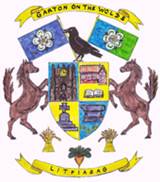 Garton on the Wolds Parish Councilgartonparishcouncil.eastriding.gov.ukClerk:  Catherine Simpson, 19 Princess Road, Market Weighton, York, YO43 3BX25th February 2022Dear CouncillorYou are hereby summoned to attend a meeting of Garton on the Wolds Parish Council at 19:15 on Thursday 3rd March  2022 in the School, Station Road, Garton on the Wolds.Members of the public are welcome to attend the meeting and may address the council during the Public Participation period.  An agenda for the meeting is shown below.Yours sincerelyCatherine Simpson	Catherine SimpsonClerk of the CouncilAGENDAWelcome & recording declaration.Public Open Forum – to note that the meeting is temporarily suspended for a period of up to 15 minutes to allow for a period of public participation during which members of the public may address the Council on any matter affecting the parish.  Please note that this is not a period for discussion.To receive apologies and approve reasons for absence.Declarations of Interest:To record declarations of Pecuniary/non-pecuniary interests by any member of the Council in respect of the agenda items listed below.  Members declaring interests should identify the agenda item and type of interest being declared.To note dispensations given to any member of the Council in respect of the agenda items listed below:Minutes:to discuss any issues or observations from the minutes of the following meeting(s)Meeting of 3rd February 2022to adopt the minutes from the above meeting as a true recordCo-option to fill current vacances.Finance:To approve the following payments:To review and approve the accounts for February and sign the bank reconciliation.To receive reports / discuss the following issues:Village maintenance issues: To receive an update on the drainage issue.Telephone box and defibrillator - to receive the monthly inspection report.External meetings: to receive reports from.Jubilee preparations – to discuss furtherFox hunting & hunting with dogs – to agree to make a statement that Garton on the Wolds Parish Council stands against fox hunting and hunting with dogs.Correspondence – for information purposes onlyCouncillors’ exchange and agenda items for next meetingTo note that the next meeting will take place on the 7th April 2022Jonathan Watson£40.29Reimbursement for Christmas lights.